СОВЕТ ДЕПУТАТОВДОБРИНСКОГО МУНИЦИПАЛЬНОГО РАЙОНАЛипецкой области25-я сессия VII-го созываРЕШЕНИЕ21.02.2023г.                                      п.Добринка	                                       №206-рсОб использовании залогового фондаДобринского муниципального района за 2022 год 	Рассмотрев представленный администрацией Добринского муниципального района отчет об использовании залогового фонда Добринского муниципального района за 2022 год, руководствуясь Положением «О залоговом фонде Добринского муниципального района Липецкой области», принятого решением Совета депутатов Добринского муниципального района от 13.10.2010 №270-рс, ст.27 Устава Добринского муниципального района и учитывая решение постоянной комиссии по экономике, бюджету, муниципальной собственности и социальным вопросам, Совет депутатов Добринского муниципального районаРЕШИЛ:1.Принять отчет об использовании залогового фонда Добринского муниципального района за 2022 год к сведению (прилагается).2.Настоящее решение вступает в силу со дня его принятия.Председатель Совета депутатовДобринского муниципального района		                           М.Б.Денисов               Приложение   к решению Совета депутатов                                                                                     Добринского муниципального района          от 21.02.2023г. №206 -рсИНФОРМАЦИЯ об использовании залогового фонда Добринского муниципального района за 2022 год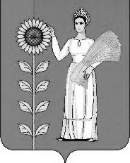 №п/пОбъекты залогового фонда (всего)Месторасположение Стоимость объекта залогового фонда, тыс.руб.(рыночная).Объекты залогового фонда возможного для передачи под залогОбъекты залогового фонда возможного для передачи под залогОбъекты залогового фонда возможного для передачи под залогОбъекты залогового фонда возможного для передачи под залог1Двухэтажное нежилое кирпичное здание.Липецкая обл.,         п. Добринка, ул. М. Горького, д.5107782Двухэтажное нежилое кирпичное здание.Липецкая обл.,         п. Добринка, ул. М. Горького, д.3109133Двухэтажное кирпичное административное здание с гаражом, котельной, пристройкой, туалетом, с замощением, ограждением и воротами (здание УФ)Липецкая обл.,         п. Добринка, ул. Октябрьская, д.25102514Нежилое здание МУП "Бытовик"Липецкая обл.,         п. Добринка, ул.М.Горького, д.1211855Автобус ЛиАЗ-525636-01гос.номер АС561 48Липецкая обл., п. Добринка, ул.Кирова2662,66Автобус ЛиАЗ-525636-01гос.номер АС553 48Липецкая обл.,         п. Добринка, ул.Кирова2662,67Автобус ПАЗ-32053-110-07гос.номер АС551 48Липецкая обл.,         п. Добринка, ул.Кирова898,78Автобус ПАЗ-32053-110-07гос.номер АС552 48Липецкая обл.,         п. Добринка, ул.Кирова898,79Автобус Нефаз 5299-10-17гос.номер АС531 48Липецкая обл.,         п. Добринка, ул.Кирова1445